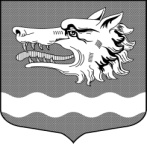 СОВЕТ ДЕПУТАТОВМУНИЦИПАЛЬНОГО ОБРАЗОВАНИЯРаздольевское сельское поселение муниципального образованияПриозерский муниципальный район Ленинградской областиРЕШЕНИЕ   от   23  ноября 2018 года 			                                          №  138		В соответствии с Федеральным законом от 03.08.2018 N 334-ФЗ "О внесении изменений в статью 52 части первой и часть вторую Налогового кодекса Российской Федерации" и Федеральным законом от 30.10.2018 N 378-ФЗ "О внесении изменений в статьи 391 и 407 части второй Налогового кодекса Российской Федерации" и в целях приведения муниципальных нормативных правовых актов МО Раздольевское сельское поселение в соответствие с нормами действующего законодательства РФ, Совет депутатов муниципального образования Раздольевское сельское поселение муниципального образования Приозерский муниципальный район  Ленинградской области решил: Внести в решение Совета депутатов муниципального образования Раздольевское сельское поселение муниципального образования Приозерский муниципальный район Ленинградской области от 13.11.2015 года № 40 «Об установлении земельного налога с 01.01.2016 года» (с изменениями и дополнениями) следующие изменения: статью 3 «Налоговый и отчетный периоды» и статью 4 «Порядок исчисления налога и авансовых платежей по налогу» исключить.в статье 2 «Налоговые льготы» слова «Установить уменьшение налоговой базы при начислении земельного налога для отдельных категорий граждан согласно п. 5 ст. 391 Налогового кодекса Российской Федерации» исключить. Настоящее решение подлежит опубликованию в средствах массовой информации и размещению на официальном сайте муниципального образования Раздольевское сельское поселение «раздольевское.рф».Настоящее решение вступает в силу с 01.01.2019г, но не ранее, чем по истечении одного месяца со дня его официального опубликования и распространяется на правоотношения, возникшие с 01 января 2018 года. Решение Совета депутатов муниципального образования Раздольевское сельское поселение муниципального образования Приозерский муниципальный район Ленинградской области от 14.05.2018 N 127 "О внесении изменений в решение совета депутатов от 13.11.2015 N 40 "Об установлении земельного налога с 01.01.2016" считать утратившим силу.  Контроль за исполнением настоящего решения возложить на постоянную   комиссию совета депутатов по экономике, бюджету, налогам, муниципальной собственности (председатель Гусева Н.В.)Глава муниципального образования                               А.Г. Долгов Иванова Н. Н. 8(81379)66-649Разослано: дело-2, бухгалтерия - 1, ИФНС-1; Прокуратура-1